King Saud University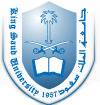 College of Applied Medical sciencesDepartment of Optometry and Vision Sciences	Name:                                                                         ID:Opto 311What is the object of double slits experiment?Calculate the slit width.Do the single slit experiment.